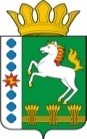 КОНТРОЛЬНО-СЧЕТНЫЙ ОРГАН ШАРЫПОВСКОГО РАЙОНАКрасноярского краяЗаключениена проект Решения Березовского сельского Совета депутатов «О внесении изменений в Решение сельского Совета депутатов от 19.12.2013 года № 113 «О бюджете поселения на 2014 год и плановый период 2015-2016 годов»» (в редакции от 28.02.2014 № 115) 14 июля 2014 год 								№ 40Настоящее экспертное заключение подготовлено Контрольно – счетным органом Шарыповского района на основании ст. 157 Бюджетного  кодекса Российской Федерации, ст. 9 Федерального закона от 07.02.2011 № 6-ФЗ «Об общих принципах организации и деятельности контрольно – счетных органов субъектов Российской Федерации и муниципальных образований», ст. 15 Решения Шарыповского районного Совета депутатов от 20.09.2012 № 31/289р «О внесении изменений и дополнений в Решение Шарыповского районного Совета депутатов от 21.06.2012 № 28/272р «О создании Контрольно – счетного органа Шарыповского района», п.1.2. Соглашения от 28.04.2014 г. «О передаче Контрольно-счетному органу Шарыповского района полномочий Контрольно-счетного органа Березовского сельсовета по осуществлению внешнего муниципального финансового контроля».          Представленный на экспертизу проект Решения Березовского сельского Совета депутатов «О внесении изменений в Решение сельского Совета депутатов от 19.12.2013 года № 113 «О бюджете поселения на 2014 год и плановый период 2015-2016 годов»» (в редакции от 28.02.2014 № 115) (далее по тексту проект Решения) направлен в Контрольно – счетный орган Шарыповского района 14 июля 2014 года, разработчиком данного проекта Решения является администрация Березовского сельсовета.         Мероприятие проведено 14 июля 2014 года.В ходе подготовки заключения,  Контрольно – счетным органом Шарыповского района были проанализированы следующие материалы:- проект Решения Березовского сельского Совета депутатов Шарыповского района Красноярского края «О внесении изменений в Решение сельского Совета депутатов от 19.12.2013 года № 113 «О бюджете поселения на 2014 год и плановый период 2015-2016 годов»» (в редакции от 28.02.2014 № 115); - проекты Приложений № 1,2,3,4,5,6,7. В соответствии с проектом Решения предлагается внести изменения в следующие статьи:Статью 1. «Основные характеристики бюджета поселения на 2014 год и плановый период 2015-2016 годов» изложить в следующей редакции:1.1.Утвердить основные характеристики бюджета поселения на 2014 год и плановый период 2015-2016 годов.(в рублях)    2.  Приложения № 1,4,5,6,8,9 изложены в новой редакции. Изменения вносятся в доходную и расходную части бюджета поселения, дефицит бюджета поселения и источники внутреннего финансирования дефицита бюджета поселения с целью приведения в соответствии бюджета Березовского поселения, а именно:2.1. В приложении № 4 в части «Налоговые и неналоговые доходы» скорректированы источники и суммы поступлений :«Налоги на товары (работы, услуги), реализуемые на территории Российской Федерации» увеличены в 2014 году на сумму 122,59 рублей, в 2015 году – на сумму 33 562,15 рублей, 2016 году – на сумму 38390,96 рублей;«Налоги на совокупный доход» увеличен единый сельскохозяйственный налог в 2014 году на сумму 197 725,00 рублей, в 2015 году – на сумму 211 170,00 рублей, 2016 году – на сумму 223 418,00 рублей;«Доходы от использования имущества, находящегося в государственной и муниципальной собственности» увеличены в 2014 году на сумму 674 452,15 рублей;2.2. В приложениях № 4 в части «Безвозмездные поступления» скорректированы источники и суммы поступлений :«Межбюджетные трансферты бюджетам поселений из районного бюджета» увеличены на сумму 82 432,00 рублей;«Межбюджетные трансферты из краевого бюджета» увеличены на сумму 69 698,00 рублей.Увеличение расходной части бюджета поселения в 2014 году на сумму 1 927 727,59 рублей, в 2015 году – на сумму 244 732,15 рублей, в 2016 году – на сумму 261 808,96 рублей происходит за счет:остатков средств на счетах по учету средств бюджета поселения на 01.01.2014 года;прогнозируемых поступлений на 2014 год и плановый период 2015-2016 годы;межбюджетных трансфертов из районного и краевого бюджетов.Перераспределение и увеличение расходной части на 2014 год и плановый период 2015-2016 годы происходит по следующим разделам:01 «Общегосударственные вопросы» увеличение бюджетных ассигнований в 2014 году на сумму 209 000,00 рублей в 2015 году на сумму 205 051,70 рублей в 2016 году на сумму 210 327,55 рублей, общий объем бюджетных средств по данному разделу составит в 2014 году 4 357 161,12 рублей, в 2015 году - 4 909 615,75 рублей, в 2016 году - 4 468 990,08 рублей;04 «Национальная экономика» увеличение бюджетных ассигнований в 2014 году на сумму 587 860,59 рублей в 2015 году на сумму 33 562,15 рублей в 2016 году на сумму 38 390,96 рублей, общий объем бюджетных средств по данному разделу составит в 2014 году - 931 460,59 рублей в  2015 году – 453 662,15 рублей в 2014 году – 455 290,96 рублей;05 «Жилищно-коммунальное хозяйство» увеличение бюджетных ассигнований в 2014 году на сумму 1 118 632,00 рублей, общий объем бюджетных средств по данному разделу в 2014 году составит 1 824 632,00 рубля;08 «Культура, кинематография» увеличение бюджетных ассигнований в 2014 году на сумму 200 000,00 рублей, общий объем бюджетных средств по данному разделу составит в 2014 году 7 914 314, 92 рублей;«Условно утвержденные расходы» увеличение бюджетных ассигнований в 2015 году на сумму 6 118,30 рублей в 2016 году на сумму 13 090,45 рублей, общий объем бюджетных средств по данному разделу составит в 2015 году  358 604,83 рублей в 2016 году 712 978,50 рублей.В Проекте решения  о бюджете содержатся  основные характеристики бюджета, к которым относятся общий объем доходов бюджета, общий объем расходов, дефицит бюджета, что соответствует требованиям ст. 184.1 БК РФ. Прогнозируемый дефицит бюджета Березовского поселения составит в сумме  903 297,85 рублей  или 6,27 % к собственным доходам;К проекту Решения утверждаются в новой редакции следующие Приложения:- Приложение № 1 «Источники внутреннего финансирования дефицита бюджета поселения на 2014 год и плановый период 2015-2016 годов»;-  Приложение № 4 «Доходы бюджета поселения на 2014 год и плановый период 2015-2016 годов»;-  Приложение № 5 «Распределение расходов бюджета ассигнований по разделам и подразделам бюджетной классификации расходов бюджетов Российской Федерации на 2014 год и плановый период 2015-2016 годов»;-   Приложение № 6 «Ведомственная структура расходов бюджета на 2014 год»;- Приложение № 8 «Перечень муниципальных программ Березовского сельсовета в 2014 году и плановом периоде 2015-2016 годов»;  -  Приложение № 9 «Межбюджетные трансферты, перечисляемые в бюджет поселения из других бюджетов бюджетной системы Российской Федерации в 2014 году и плановом периоде 2015-2016 годов»;При проверке правильности планирования и составления проекта Решения  нарушений не установлено.На основании выше изложенного Контрольно – счетный орган Шарыповского района предлагает Березовскому сельскому Совету депутатов принять проект Решения Березовского сельского Совета депутатов Шарыповского района «О внесении изменений в решение сельского Совета депутатов «О бюджете поселения на 2014 год и плановый период 2015-2016 годов»» от 19.12.2013 г. № 113(в редакции от 28.02.2014 № 115). Председатель Контрольно – счетного органа						Г.В. СавчукОсновные характеристики бюджета поселения на 2014 год и плановый период  2015-2016 годов.Предыдущая редакция Решение от 19.12.2013 № 113 (в редакции от 28.02.2014 № 115)Предлагаемая редакция (проект Решения)1.1. прогнозируемый общий объем доходов бюджета поселения в сумме2014 год - 13 377 841,04 2015 год - 14 356 461,04 2016 год - 14 254 761,04 2014 год - 14 402 270,78 2015 год - 14 601 193,19 2016 год - 14 516 570,00 1.2. общий объем расходов бюджета поселения в сумме2014 год - 13 377 841,042015 год - 14 356 461,04 2016 год - 14 254 761,04 2014 год - 15 305 568,632015 год - 14 601 193,19 2016 год - 14 516 570,00 1.3. дефицит бюджета поселения в сумме2014 год - 0,002015 год - 0,00 2016 год - 0,00  2014 год - 903 297,852015 год - 0,00  2016 год - 0,001.4. источники внутреннего финансирования дефицита бюджета поселения в сумме2014 год - 0,00 2015 год - 0,002016 год - 0,002014 год - 903 297,852015 год - 0,002016 год - 0,00